Проект«Радужная неделя!» 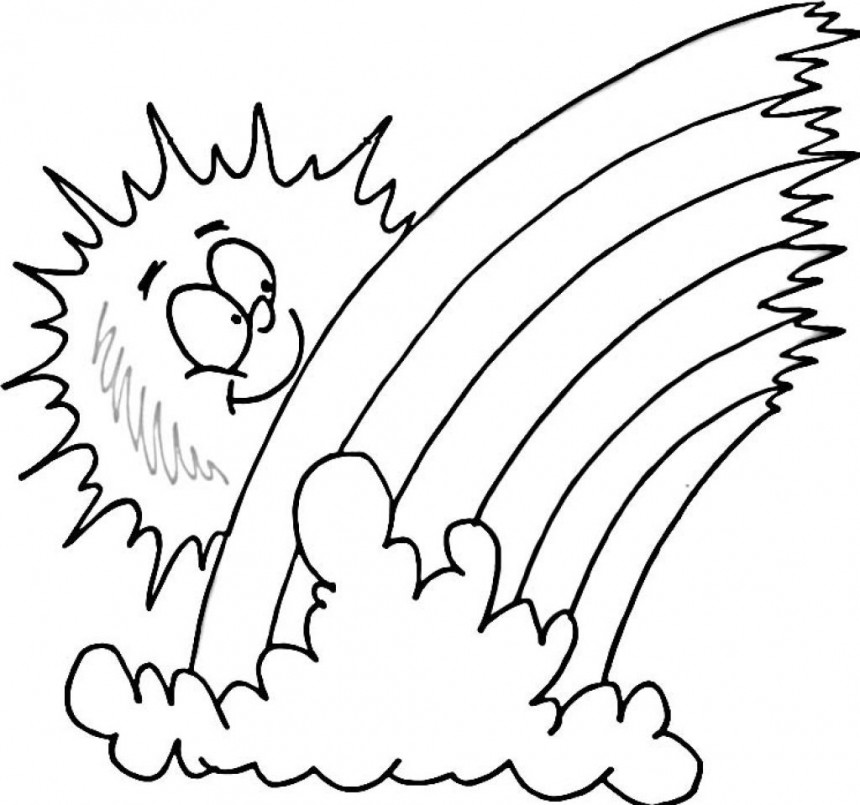 Воспитатель: Киселева О.Н.Проект «Радужная неделя!»Срок реализации: 1 неделя Вид проекта: информационно-практический с элементами творчества.Участники проекта: дети всех групп, воспитатели, музыкальный руководитель.Актуальность проекта. Цвет в жизни ребенка очень важен, так как цвета влияют на его настроение и поведение. Одни цвета успокаивают, другие – возбуждают. Одни вызывают улыбку, другие – пугают. Цвета могут рассказать о характере ребенка, его тревогах и переживаниях. Кроме того, цвета могут оказывать терапевтический эффект. Поэтому мы решили разнообразить пребывание детей в детском саду в летнее время, включив в основную игровую деятельность детей различные цвета. Рассказать о значении и влиянии цвета, научить различать оттенки и опознавать цвета в окружающем ребенка мире. Цель проекта. Создавать условия для эмоционального и физического благополучия детей через организацию досуговой деятельности в летний период с использованием элементов цветотерапии. Задачи проекта Формировать цветоощущения дошкольников;Развивать любознательность, познавательные способности детей (внимание, мышление, память, воображение) при совместной и индивидуальной деятельности;Развивать творческие и интеллектуальные способности детей;Развивать навыки  самостоятельной и коллективной творческой деятельности;Вызвать у детей положительные эмоции, обогащать впечатления, пробуждать интерес к игровой деятельности.1 этап – подготовительный.Разработка плана проведения радужной недели; Распределение ролей, обязанностей;Подборка сценариев, дидактических игр, мультфильмов, презентаций и прочих материалов; Подборка загадок, заданий, уличных игр, музыкального сопровождения;Подготовка костюмов;Подготовка эмблем, подарков.2 этап – основной.1 ДЕНЬ – КРАСНЫЙ.Выходит Радужный клоун.Внимание! Внимание! В нашем детском саду наступает  «Радужная неделя!» или «Неделя Цветика-семицветика».  Как вы думаете, почему она так называется? Послушайте загадку и сразу узнаете ответ. Разноцветное коромысло через реку повисло. (РАДУГА)Конечно, каждый день будет соответствовать цветам радуги.РадугаРадуга в небе весеннем висела,
Весело с неба на землю смотрела.
Радостно мы улыбались в ответ:
-Радуга-радуга, цвет-пересвет.
Радуга в небе недолго висела,
С неба на землю недолго смотрела:
Растаяла...
Что же на память она всем
Оставила? 
КРАСНЫЕ маки,
ЖЁЛТЫЙ песок,
ЗЕЛЁНЫЙ зажегся на ветке листок.
Жук ФИОЛЕТОВЫЙ греет бока.
СИНЯЯ плещет река в берега.
ОРАНЖЕВЫМ солнцем согреты леса.
А у скворца ГОЛУБЫЕ ...глаза. Назовите мне первый цвет радуги! (красный).Посмотрите, кто же к нам пришел в первый день? ( Красная Шапочка)Красная Шапочка:    Раз, два, три, четыре, пять -                                        Ветер вышел погулять.                                        РАЗ - считает красным цветом -                                       Красным солнцем, красным летом,                                        Алой ягодой-малиной,                                        Спелой ягодой рябиной.Ребята, а что бывает только красного цвета? Назовите! (помидор, ягоды, кровь,  мясо, пламя, закат, губы, щеки, нос у Д,М,)    Раздаются эмблемы дня   ------- красная ягода.Сегодня мы с вами начнем собирать Цветик-семицветик. И какого же цвета будет первый лепесток? (красный). В конце недели должен получиться целый красивый Цветок.Всем желаю доброго утра, веселого настроения и удачного дня. А какое же утро без бодрой зарядки. Мы хлопаем руками: хлоп-хлоп-хлоп. Мы топаем ногами: топ-топ-топ. Головою круть, круть, Постучали в грудь, в грудь. Пяточками топ-топ-топ. По коленкам хлоп-хлоп-хлоп. Мы конфетку: ам-ам-ам, И погладим по бокам, А потом животики, Улыбнулись ротики. Игра «Это верно или нет?»Воспитатель предлагает детям внимательно послушать рассказ о лете. Условие игры: если дети услышат то, чего не может быть, они должны захлопать в ладоши и сказать: «Нет, нет, нет!»Летом очень тепло, даже жарко.Летом солнце ярко светит и греет.Летом бывает холодно и морозно. (Хлопаем.)Летом дни короткие, а ночи длинные. (Хлопаем.)Летом цветут цветы, созревают фрукты и овощи.Летом часто дует ветер и идёт снег. (Хлопаем.)Летом заяц серый, а зимой белый.Летом ёжик спит, а зимой бегает по лесу. (Хлопаем.)Летом ходят в шубах, шапках, сапогах. (Хлопаем.)Летом ходят в футболках, шортах, сандалиях.Молодцы, ребята! Очень весело началась наша Радужная неделя. Желаю вам веселья, игр, хорошего настроения. А, чтобы у нас все это получилось, нужно каждый день встречать с улыбкой.                                        ПЕСНЯ «Улыбка»Задания наследующий день:          в одежде детей и взрослых присутствует желтый или оранжевый цвет,      к пятнице оформить стенгазеты по цветам радуги. 2 ДЕНЬ – ЖЕЛТО-ОРАНЖЕВЫЙ.   Ребята, посмотрите кто к нам пришел.  (входят Солнышко и Лиса)         Сол-ко: Желтое солнце на землю глядит, 
               Желтый подсолнух за солнцем следит. 
               Желтые груши на ветках висят. 
               Желтые листья с деревьев летят.Лиса:    Оранжевой лисице 
              Всю ночь морковка снится - 
              На лисий хвост похожа: 
              Оранжевая тожеВы догадались, какого цвета сегодняшний день? (желто-оранжевый)Конечно! И одежда у вас сегодня тоже желто-оранжевая. (раздаются эмблемы солнышка)Теперь предлагаю потанцевать под весёлую «Оранжевую песенку» вместе со мной!«Оранжевая песенка»Какой же лепесток мы добавим нашему Цветику-семицветику? (оранжевый)Что бывает только оранжевого цвета? (апельсин, мандарин, лиса, морковь, хурма, тыква)А Солнышко для нас приготовило игру «Собери лучики»                                                            Игра «Солнышко и дождик»А теперь, скажите, какой лепесток сейчас получит наш Цветик? (желтый)Что бывает только желтого цвета? (солнце, лимон, банан, золото, желток, одуванчик, цыплята, утята, подсолнух)Раз утята желтые, то я предлагаю потанцевать танец Утят.Такие яркие, солнечные, оранжевые цвета я предлагаю вам сейчас перенести на бумагу и нарисовать красивые рисунки. (в рисунках присутствуют желтые и оранжевые цвета).Задания наследующий день:          в одежде детей и взрослых присутствует зеленый цвет,3 ДЕНЬ – ЗЕЛЕНЫЙВходит Лягушка.Лягушка: Привет, друзья!                   На радужной неделе к вам явилась я!                    Я весёлая квакушка,                    А зовут меня… Лягушка!Он с лягушкой может квакать,
Вместе с крокодилом плакать,
Из земли с травой расти,
Но не может он цвести.(Зелёный цвет)Вы, ребята, правильно догадались, сегодня у  нас день зеленого цвета. И вы тоже молодцы – надели наряды зеленого цвета. Какой же мы добавляем лепесток к нашему радужному Цветику? (зеленый)  (раздаются эмблемы зеленого цвета-------листья)Скажите, что бывает только зеленого цвета? (лягушка, крокодил, елка, листочки, капуста, огурец, кузнечик, трава, лук)А сейчас отгадайте, пожалуйста, зеленые загадки:Он колюч, зеленокож, 
И на ёжика похож. 
На окошке растёт, 
Очень редко цветёт. (кактус)          Я прихожу с подарками,
          Блещу огнями ярками.
          Зелёная, забавная,
          На Новый год я главная,
          Пускай, как ёж колючая,
          А для ребят я – лучшая. (елка)                У ней множество одёжек,
                У одёжек нет застёжек.
                Если кто-то из одёжек
                Приготовит вдруг салат,
                Обязательно найдёт в нём
                Витаминов целый склад. (капуста)                          Ни окошек, ни дверей –                          Полна горница людей.  (Огурец.)  Во фраке зелёном маэстроВзлетает над лугом в цвету. Он — гордость местного оркестраИ лучший прыгун в высоту. (Кузнечик) Физминутка. «Поднимайте плечики, Прыгайте, кузнечики, Прыг-скок, прыг-скок». (Дети поднимают и опускают плечи и прыгают высоко на  месте) «Сели, травушку покушаем, Тишину послушаем». (Дети садятся на корточки, приставляя пальчик к губам).«Тише, тише, высокоПрыгай на носках легко» (Дети встают и снова выполняют прыжки) .Зеленый цвет – это цвет леса, травы. В лесу встречается много препятствий. Их нужно преодолеть. Вы сможете?Эстафета «Через кочки и пенечки»Вы знаете, как вести себя в лесу? Сейчас проверим.Игра «Да-Нет».Как ведем себя в лесу? Дразним пчелку и осу! (нет) Одежду в лес не надеваем (нет) И ягоды мы собираем (да) Разоряем муравейник (нет) Ветки мы ломаем в веник (нет) Белке вешаем грибы (да) Корм оставим птицам мы (да) Костер не тушим и уходим (нет) Жуков мы в баночку наловим (нет) Грибы с корнями вырываем (нет) Траву сухую поджигаем (нет) Заботимся о лесе мы (да) Чтоб не случилось в нем беды (да) Игра «Кто лишний?»Воспитатель произносит каждый раз по четыре названия животных (или показывает картинки). Дети должны определить, кто лишний, и объяснить почему.Медведь, ёж, корова, волк. (Корова. Это домашнее животное, а остальные - дикие.)Утка, гусь, ворона, щука. (Щука. Это рыба, а остальные - птицы.)заяц, лягушка, лиса, муха (насекомое);коршун, кузнечик, воробей, синица (насекомое);божья коровка, богомол, заяц, стрекоза (дикое животное);бабочка, шмель, орел, комар (птица).Задание на сегодня: изготовить дидактические игры на различение цветов.( «Спрячь мышку», «Машинки едут по домам»-подобрать машины к гаражам, «Цвет и форма»- на пластинке разного цвета лепестки и геом. фигуры, «Воздушные шары»-шары привязать к ниточкам, «Найди чайную пару», «Собери цветок», «Букеты из цветов холодных и теплых оттенков, «Помоги рыбкам найти маму»)Задания наследующий день:          в одежде детей и взрослых присутствует голубой или синий цвета.4 ДЕНЬ – СИНЕ-ГОЛУБОЙВходит ТучкаРебята, какого цвета сегодняшний день? (голубой и синий). А это значит, что Цветик – семицветик получает еще два лепестка.Скажите, а что бывает только голубого и синего цвета? (небо, море, вода, глаза, василек, кит, колокольчик) (раздаются эмблемы тучки)Больше всего голубого и синего цвета бывает в воде (речка, море, океан, озеро, капли).Сейчас мы с вами будем изображать КАПЛЮ, РЕЧКУ, ОКЕАНКаждый игрок — это капелька. По команде «Речка» дети строятся в одну колонну, по команде «Океан» - берутся за руки и образуют круг, по команде «Капля» распределяются по одному на площадкеИгра «Море волнуется»Море волнуется - разМоре волнуется – дваМоре волнуется – триМорская фигура на месте замри!Ребята, а кто живет в воде? Отгадайте загадки о водных обитателях.Я живу на дне морском.Голова и восемь ног, Вот и весь я — … (осьминог)              Глазастая, зубастая,              Хвостом виляет,              В океане промышляет. (Акула)                   Чудо-чудо великан,                   На спине везёт фонтан. (Кит)                                  По волнам гуляет зонтик                                  Вот так чудо, вот так диво!                                   Зонтик жалит, как крапива. (Медуза)                                          Он всегда гулять идет                                         Только задом наперед.                                         С ним знаком любой рыбак,                                         Хоть не рыба он, а... (рак)Песня – игра «РЫБКА»Рыбка плавает в водице, Рыбке весело играть. (Сложенными вместе ладонями дети изображают, как плывет рыбка.)Рыбка, рыбка, озорница, (Грозят пальчиком.) Мы хотим тебя поймать. (Медленно сближают ладони.) Рыбка спинку изогнула, (Снова изображают, как плывет рыбка.) Крошку хлебную взяла. (Делают хватательное движение обеими руками.) Рыбка хвостиком махнула, Рыбка быстро уплыла. (Снова «плывут).
Задание на сегодня: слепить рыбку для аквариума.Задания наследующий день:          в одежде детей и взрослых присутствует фиолетовый цвет или все цвета радуги.5 ДЕНЬ – ФИОЛЕТОВЫЙВыходит КляксаКлякса: Ну, что, ребятишки-шалунишки, хотите проказничать со мной? Угадайте, кто я?Я Клякса-замарашкаФиолетовая рубашка!Отгадайте загадку        Увидав его под глазом,
        Драчуна жалеют сразу,
        А вот баклажан и слива
        С ним довольны и счастливы. ( фиолетовый цвет)Конечно же, ребята, это фиолетовый цвет и вот он наш последний фиолетовый лепесток.Что бывает только фиолетового цвета? (баклажан, слива, синяк, виноград, сирень)(раздаются эмблемы ------- сливы)Клякса: А хотите со мной поиграть?Дети: Хотим!Клякса: Игра называется «Замарашки»В круг скорее становитесь и сейчас повеселитесь!Я кричу: «Замараю ваши ушки!»- прячьте  их скорее!Замараю ваши щёчки – прячьте их скорее!Замараю ваши ручки – за спину их спрячьте!Замараю я ваш нос – доведу вас всех до слёз!Ведущая: Никого не замарала, значит, ты нам проиграла!Ну, Клякса не сердись на детишек за то, что они такие ловкие чистюли! Мы  приглашаем тебя на праздник! Ведь мы собрали весь Цветик-семицветик, все цвета радуги. Этому мы посвятили целую радужную неделю. Пора веселиться!      Ведущий. Лето - красивое, красочное время года, но иногда летом идет дождик, и тогда ты садишься у окна, смотришь и прислушиваешься, и тебе кажется, что у всех вещей есть голос, что все они разговаривают. И наши цвета тоже.Слышите, говорит красный.Красный. Я - мак, я - огонь, я - знамя!Ведущий. Вслед за ним откликается оранжевый. Оранжевый. Я - морковь, я - апельсин, я - заря!Ведущий. Желтый тоже не молчит.Желтый. Я - пух утенка, я - пшеница, я - солнце. Ведущий. И зеленый шелестит.Зеленый. Я - трава, я - сады, я - леса!Ведущий. А голубой восклицает.Голубой. Я - незабудка, я - лед, я - небо!Ведущий. И синий не отстает.Синий. Я - колокольчик, я - чернила, я - море!Ведущий. А фиолетовый шепчет.Фиолетовый. Я - слива, я - сирень в цвету, я - сумерки! Ведущий. Но дождь смолкает. И вместе с ним смолкают цвета. Над горизонтом встает радуга.Посмотрите, вот ваши стенгазеты, которые вы сделали. На них изображены все цвета радуги. Какие вы молодцы! Вы славно потрудились и у вас все получилось! Все на завершающий праздник!3 этап – заключительный.Представление дидактических игр на различение цветов;Оформление стенгазет «Разноцветный мир»;Праздник «В поисках Цветика – семицветика»;Размещение информации на сайте ДОУ.Здравствуй, радуга-дуга, 
Разноцветный мостик!
Здравствуй, радуга-дуга! 
Принимай нас в гости. 
Мы по радуге бегом 
Пробежимся босиком. 
Через радугу-дугу
Перепрыгнем на бегу. 
И опять бегом, бегом 
Пробежимся босиком.Дети выполняют поклон.
рисуют в воздухе дугу ,разводят руки в стороны.
Вновь выполняют поклон.
Идут по кругу, взявшись за руки.
Бегут по кругу друг за другом, 
высоко поднимая колени.
Встают лицом в круг, делают четыре прыжка на носках.
Делают еще четыре прыжка на носках.
Бегут по кругу друг за другом, 
высоко поднимая колени